ADEL 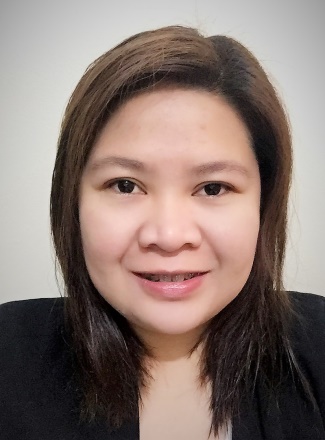 ADEL.372321@2freemail.com 	PROFILE9 years of experience as Sales Coordinator in UAE.Hold a UAE driving license.Have excellent computer skills & well versed in MS Office Applications, PDF, Paint, E-mail, and Internet applications.Has knowledge in using Sun System Financial/accounting Software, Sage CRM & QFS Well experienced in building relationship, customer service oriented business & trading, problem solving, time management & general administration.Productive, Systematic, hardworking, efficient and approachable to work.Handle and process company registration and prequalification to ADNOC Group, ADWEA Group and other government companies and agencies.WORK EXPERIENCEPetro Middle East				- 	Inside Sales CoordinatorAbu Dhabi UAE					April 2016 – Till date	DUTIES & RESPONSIBILITYSending acknowledgement, extension request, Confirmation of EOI to clients.Handle and resolve clarification, problems from clients and principalsPreparing and calculating the material costing from country of origin to UAE using CRM/Sage SoftwarePreparing quotation for government and private companies, trading, EPC etc.Negotiating with Principals and clientsScanning and reviewing the content of Purchase Order, ensure that all the contents are against our quotation.Preparing Purchase order in CRM/Sage Sending PO to principalsTechnical Oilfield Supplies Centre		-	Sales Coordinator cum SecretaryAbu Dhabi UAE					July 2008 – March 2016	DUTIES & RESPONSIBILITYReceiving enquiries by phone, fax and email to existing customers and new clients.Scanning and verify the procedures, deadlines, terms and condition of Tenders or enquiry.Checking the stocks and availabilities of material from store/warehouse.Sourcing and sending enquiries to local and overseas suppliers/manufacturers. Follow up the status of enquiries, quotations, purchase orders, deliveries and payments.Preparing Tender Bond/Bid Bond, Bank Guarantee, Delivery Bond and other necessary documents required for tenders or orders.Preparing quotations, Technical/Commercial Bid base on standard mark-up, procedures, Terms and conditions.Ensure accurate and timely issuing of quotations to our customers as required.   Negotiating on prices, payment, terms and condition to our customers and suppliers.Scanning thoroughly the details of customer’s purchase order before Processing the order. Sending regret letter and order acknowledgement letter. Preparing Order Requisition for local and overseas orders for management approval.Preparing and sending Purchase orders for suppliers and manufacturers.Coordinate with supplier, freight forward and clearing agent for material shipment or deliveries. Segregating Shipping documents such as Bill of lading, Packing list, Delivery Note, Shipping Invoice, Certificate of Origin attested by chamber of commerce.Ensure to get Duty exemption letter from Oil & gas companies such as ADNOC group and other government companies.Preparing and sending delivery schedule to our customer’s receiving section/store.Checking and preparing Material Test Certificate, Compliance Certificate, Conformity Certificate and manufacturer’s certificate.Making Stickers, labels, printed envelopes and Coordinate with store keeper for packing and delivering the materials.Preparing and sending invoice to customers.Preparing Letter of credit, PDC, Letter/correspondence for TT and TR.Preparing a costing and monthly sales report.Prepares daily correspondence such as follow up letter, memo, compliance, submittals.Maintaining log for Enquiry, Purchase Order, deliveries and Pending orders.Maintains files with high level of confidentiality.Handles and arranging samples for customer review and approval.Handles Pre-qualification and registration of our company to ADNOC group, government companies and other agencies.In-charge on generating monthly billing. Encoding code for new customers, products and suppliersEncoding system purchase order, good receipt, delivery note and invoice.Regular follow-up with accounts and other departments on routine mattersFollow up and monitor receivable from customer. Receiving and booking a courier such as UPS, Fed Ex, TNT.Perform general clerical duties include but not limited to photocopying, faxing, mailing and filing. PERSONAL DETAILSCitizenship		:	FilipinoCivil Status		:	SingleBirthday		:	21-Dec-1985Age			:	31

nila, Philippines efficiently.\Type of Visa		: 	Residence Visa / Transferable